Музыкально - двигательные разминки - это легкие, веселые песенки, которые участвуют в развитии речи и в вокальных навыках ребенка. Жесты и движения развивают у детей чувство ритма.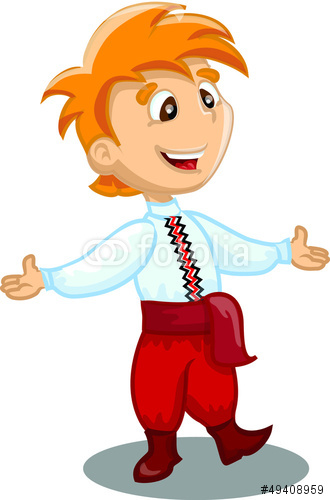 Наши ручки моем вот так, вот так------------------------------------ («моем руки»)Наши ручки поднимает вот так, вот так----------(поднимает плавно руки вверх)Наши ручки опускаем вот так, вот так---------------(плавно опускаем  руки  вниз)Наши ручки за спинку убираем вот так, вот так -----------------(прячем за спинку)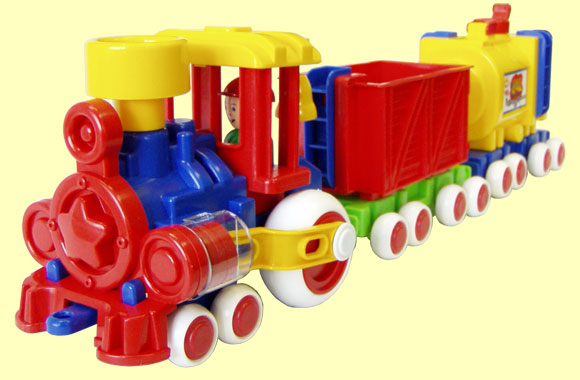 Паровозик чух-чух-чух Поезд мчится во весь дух.А колесики стучат «Тук-тук-тук» - говорят«Тук-тук-тук» - говорят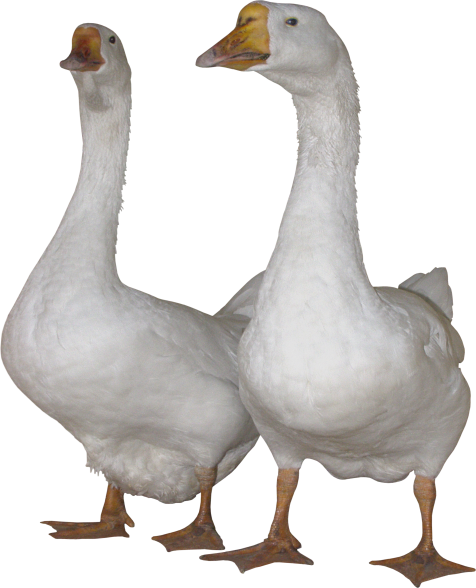 Обыграть можно с перчаточной куклой, или использовать как пальчиковую игру.- Гуси,гуси?-Га-га-га.-Есть хотите?-Да-да-да.-Хлеба с маслом?- Нет-нет-нет.-А чего вам?-Нам конфет!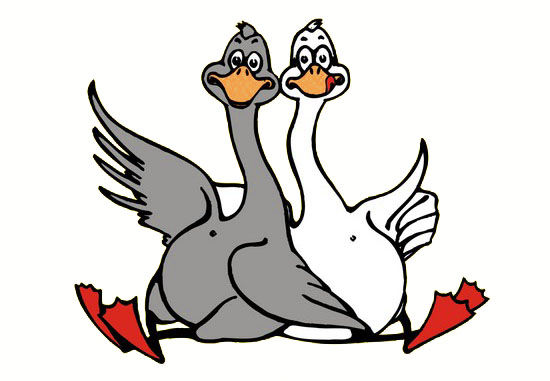 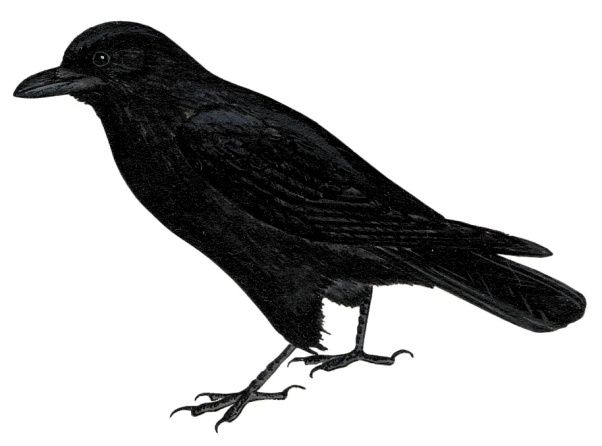 Предложить детям превратиться в птиц .Вот ворона полетела-Кар-кар-кар.Вот она на землю села- Кар-кар-кар.Поклевала, поклевала-Кар-кар-кар.Громко-громко закричала- Кар-кар!